Vzorový test z ruského jazyka na prijímacie konanie:Doplňte do textu v slovách ы alebo и.Мальч.....к....  и девочк..... поехал.....в В.....сок...е Татр..... .З....мой м...  зан....маемся л...жн....м спортом. У Наташ.... хорош....е игрушк... . Мне очень нрав....тся г...имнаст...ка. М... куп...л.... кн...ги .                                                                                                                                                              Dajte mesiace do správneho poradia, ako idú po sebe ( na miesto bodiek dajte príslušné číslo poradia) :.........сентябрь             ..........июнь           ........ ноябрь              ..........май            .........март                    .......июль             .........декабрь                                                       Spojte telefónne čísla:a) сорок два тридцать пять восемьдесят три                               А-  409967b) сорок девяносто девять шестьдесят семь                                B-   197442c) девяносто один семьдесят три тридцать восемь                     C-  423583d) девятнадцать семьдесят четыре сорок два                               D- 917338              Napíšte tri druhy oblečenia a tri druhy zvieratiek.................................................   ........................................... ......................................................................................  ...........................................   ......................................Nakreslite na hodinách správny čas, ktorý je uvedený pod obrázkom.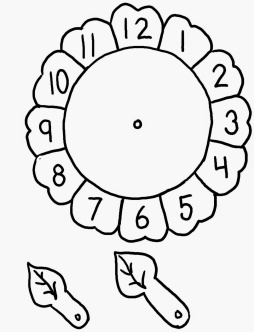          Два часа                        двенадцать часов                             три часаDoplňte vety. Na výber máte tieto slová: жёлтый, маленький, большое, высокий, зелёные, оранжевый  Наш дом не................................. . Тётя взял .............................кусок мела и нарисовал на доске .........................яблоко. Мне нравятся эти........................плавки. Это ....................цвет, а не ..........................как апельсин. Odpovedajte na otázky pod textom celou vetou:Меня зовут Патриция Калнова. Мне 19 лет. Русский язык я изучаю только второй год. Мне нравится этот язык потому, что он немного похож на словацкий. Но сначала мне было очень трудно. Выучить азбуку было нелегко, но сейчас я уже хорошо читаю и пишу. Мне нравится писать диктанты и тесты. Я всегда получаю хорошие отметки и это радует. Каждый успешный результат придает мне уверенность в своих силах.Как зовут девочку в тексте?............................................................................Как она читает и пишет?..................................................................................Что ей нравится писать?..................................................................................Какие отметки у неё?.........................................................................................